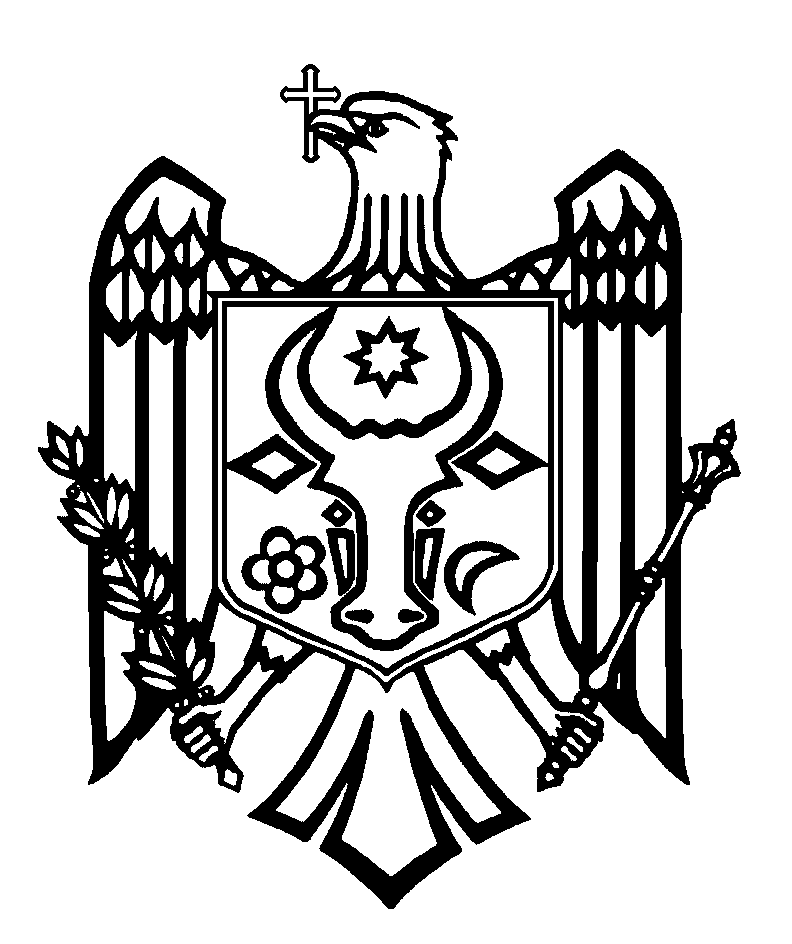 ПЕРЕВОДСЧЕТНАЯ ПАЛАТА РЕСПУБЛИКИ МОЛДОВАП О С Т А Н О В Л Е Н И Е №74от 20 декабря 2021 годапо Отчету аудита соответствия администрирования и управления лесным фондомАгентством „Moldsilva”Счетная палата, в присутствии г-жи Кантараджиу Юлианы, министра окружающей среды; г-на Стынгач Вадима, директора Агентства „Moldsilva”; г-на Булмага Ион, директора Инспекции по охране окружающей среды, а также других должностных лиц, в рамках видеозаседания, организованного в связи с установлением чрезвычайного положения в области общественного здоровья на всей территории Республики Молдова, руководствуясь ст.3 (1) и ст.5 (1) a) Закона об организации и функционировании Счетной палаты Республики Молдова рассмотрела Отчет аудита соответствия администрирования и управления лесным фондом Агентством  „Moldsilva”. Миссия внешнего публичного аудита была проведена в соответствии с Программой аудиторской деятельности Счетной палаты на 2021 год, с целью оценки соответствия администрирования и управления лесным фондом Агентством „Moldsilva”.Аудит был запланирован и проведен в соответствии с Международными стандартами Высших органов аудита, применяемыми Счетной палатой  (ISSAI 100, ISSAI 400 и ISSAI 4000). Рассмотрев Отчет аудита, а также объяснения должностных лиц, участвующих в видеозаседании, Счетная палатаУСТАНОВИЛА:Лесные ресурсы представляют собой один из важнейших природных ресурсов Республики Молдова, формирующий один из основных элементов государственного имущественного актива, а их рациональное использование, в широком смысле этого понятия, является гарантией устойчивого развития на всех уровнях: национальном, региональном и местном. В то же время, за последние десятилетия леса были лишены устойчивого менеджмента, что способствовало их постоянной деградации, вследствие чего уменьшилось как количество, так и качество благ, которых они могли бы генерировать для населения и окружающей среды. Необдуманное отношение к лесу как компоненту экологического равновесия может привести к необратимым последствиям, которые скажутся на благополучии современного общества и в еще большей степени - будущих поколений. Вот почему устойчивому развитию лесов и лесной растительности уделяется такое внимание в каждой стране и мировым сообществом в целом.Вместе с тем, хотя Агентство „Moldsilva” приложило значительные усилия для укрепления механизма устойчивого администрирования и управления государственным лесным фондом, он не привел к ожидаемым результатам, поскольку является неэффективным и несодержательным с точки зрения нормативных положений, эта ситуация также обусловлена внутренними системными недостатками, наиболее значимыми из которых следующие: Нерегистрация земель государственного лесного фонда в Реестре недвижимого имущества способствовала их фрагментации и присвоению третьими лицами;Земельные участки, администрируемые Агентством „Moldsilva” и находящиеся в ведении лесных хозяйств, не зарегистрированы в бухгалтерском учете;Включение в договорах аренды и применение положений, противоречащих интересам арендатора, обусловили непоступление доходов в размере около 2,0 млн. леев;Отсутствие надлежащего менеджмента обусловило формирование долгов по плате за аренду земель лесного фонда, в размере 9,1 млн. леев, из которых 5,9 млн. леев составляют сомнительные долги;Неверное толкование правовых норм создало условия для совершения сделок по уступке/ передаче арендных прав на сумму около 5,8 млн. евро; Ненадлежащее планирование потребностей в финансовых средствах для проведения восстановительных работ привело к несению дополнительных расходов на сумму 692,0 тыс. леев;Сохранение функциональной эффективности лесов было нарушено в результате дополнительной добычи древесной массы в объеме 241,0 тыс. м3;Порочные методы, применяемые в лесохозяйственных организациях, поставили под угрозу усилия Агентства „Moldsilva” по рациональному управлению государственным лесным фондом.Вышеуказанные ситуации определяют необходимость принятия срочных мер по устранению недостатков, отмеченных в Отчете аудита, для укрепления уверенности в надлежащем и рациональном управлении земельными участками лесного фонда.Исходя из вышеизложенного, на основании ст.14 (2), ст.15 d) и ст.37 (2) Закона №260 от 07.12.2017, Счетная палата ПОСТАНОВЛЯЕТ:1. Утвердить Отчет аудита соответствия администрирования и управления лесным фондом Агентством „Moldsilva”.2. Настоящее Постановление и Отчет аудита направить:2.1. Парламенту Республики Молдова для информирования и рассмотрения, в случае необходимости, в рамках парламентской комиссии по контролю за публичными финансами;2.2. Президенту Республики Молдова для информирования; 2.3. Правительству Республики Молдова для информирования и принятия мер по мониторингу обеспечения внедрения аудиторских рекомендаций;2.4. Министерству окружающей среды, Министерству экономики и инфраструктуры, Министерству финансов, Агентству „Moldsilva”, Институту лесных исследований и лесоустройства, Агентству публичной собственности, Инспекции по охране окружающей среды и Агентству окружающей среды для принятия решений, и рекомендовать рассмотреть результаты аудита, согласно компетенциям, с утверждением плана действий по устранению выявленных недостатков и внедрения рекомендаций из Отчета аудита;3. Настоящее Постановление вступает в силу со дня опубликования в Официальном мониторе Республики Молдова и может быть обжаловано путем предварительного уведомления в адрес его эмитента в течение 30 дней со дня опубликования. В административном порядке Постановление может быть обжаловано в Суде Кишинэу, офис Рышкань (MD-2068, мун. Кишинэу, ул. Киев, 3), в 30-дневный срок со дня сообщения ответа на предварительное уведомление или с даты истечения срока, предусмотренного для его разрешения.4. О принятых мерах по выполнению подпункта 2.4. настоящего Постановления проинформировать Счетную палату, с представлением отчетов каждое полугодие, в течение 12 месяцев со дня опубликования Постановления в Официальном мониторе Республики Молдова.5. Постановление и Отчет аудита соответствия администрирования и управления лесным фондом Агентством „Moldsilva” опубликовать на официальном сайте Счетной палаты (http://www.ccrm.md/hotariri-si-rapoarte-1-95).Мариан ЛУПУ,Председатель 